Hope Your Special Day Brings             you All ThatYour Heart Desires!Here’s Wishing You a DayFull of Pleasant Surprises!Congratulation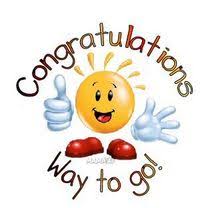 